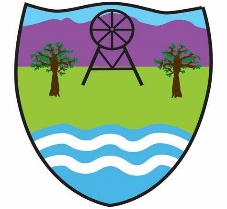 CYNGOR CYMUNDOL COEDPOETH COMMUNITY COUNCIL31st August 2023Dear CouncillorYou are invited to attend Coedpoeth Full Council meeting to be held in the Old Carnegie Library, Park Road Coedpoeth LL11 3TD at 7.00pm on Tuesday 5th September 2023.Members of the public welcome.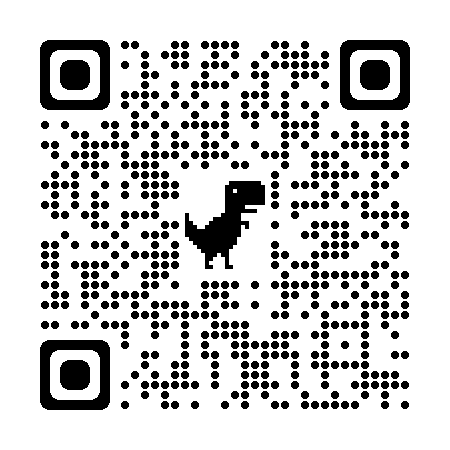 Yours sincerely					Zoom QR Code:Vicky Bolton (Clerk)Zoom Link to attend meeting: https://us06web.zoom.us/meeting/register/tZwkf-ypqz8oH9AM9wW5H97_hmJhS1KiyC4G ………………………A G E N D AAPOLOGIESDECLARATIONS OF INTERESTPUBLIC PARTICIPATIONMINUTES Full Council 01.08.2023 - copy attachedCHAIRMAN’S COMMUNICATIONSCOUNCILLORS COMMUNICATIONSWREXHAM COUNTY BOROUGH COUNCILLORS – COEDPOETHTo receive verbal report and updatesCLERK’S REPORT – to follow: To includePrevious Minute ActionsPhotos for Website – CouncillorsAudit informationArchitect – Steve Jones – Parish HallProsperous Communities Funding – Cemetery and ToiletsPLANNING APPLICATION P/2023/0163 Rhos Berse RoadP/2023/0506 The Barn, Higher Berse, Higher Berse RoadPrinted copy of all documents available at office prior to meeting for those unable to view online.FINANCIAL REPORTSAugust Payments Schedule - copy attachedPayroll Report August– copy attachedFinancial Statement at 31/08/23 - copy attachedLOGO – deferred from last meetingAccessibilityDigital use for website etc – clarityCopy of updated logo including Welsh and English wording attachedPOLICIES – to approveModern Slavery and Human Trafficking Policy – copy attachedWhistleblowing and Confidential Reporting Policy – copy attachedEnvironment and Sustainability Policy – copy attachedURGENT MATTERS –Notice of items that should be considered at the meeting as a matter of urgency pursuant to Section 100B (4b) of LGA 1972.EXCLUSION OF PUBLIC AND PRESS                                                                      To exclude Public and Press (Admissions to Meetings) Act 1960 and in accordance with provisions of Schedule 12A Local Government Act 1972 during the following items: 	Staffing Update To: All Coedpoeth Community Councillors  Wrexham County Councillors Coedpoeth Noticeboard and Digitally